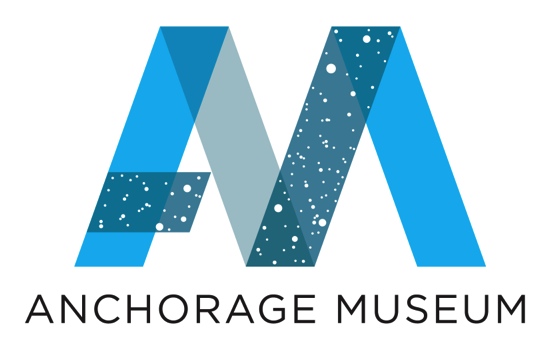 Revised for release Oct. 20, 2016Media Contact: Thomas Gokey, (907) 929-9231, tgokey@anchoragemuseum.org SCHEDULE OF PROGRAMS AND EXHIBITIONSNOVEMBER/DECEMBER 2016*EDITORS PLEASE NOTE: This release replaces previous schedules. Download related media images at anchoragemuseum.org/media.Information provided below is subject to change. To confirm details and dates, call the Marketing and Public Relations Department at (907) 929-9231.News				page 1November Events		page 2December Events		page 6Planetarium			page 9Classes and Workshops	page 14Upcoming Exhibitions	page 16Current Exhibitions		page 16Partner Programs		page 18Visitor Information		page 18NEWSExpansion continues with the Alaska exhibition renovation and work on the atriumWhile the museum re-envisions the Alaska exhibition and adds a new wing for its art collection, visitors get the rare chance to see the inner workings of caring for the museum’s collection in several first-floor galleries transformed into a working conservation lab. Here, visitors can study objects in the collection and see some of the paintings that will be on view in the new wing. Construction will impact the museum’s atrium with some temporary closures this winter. For up-to-date information on exhibitions and events, visit anchoragemuseum.org.Winter Up Here: New traditions continue at the Anchorage MuseumThe Anchorage Museum atrium transforms into a Northern “habitat” inspired by the cabin culture of the Circumpolar North Nov. 21 through Jan. 8. From rustic lakeside hut to designer tree house to village fish camp, distinctly Northern touches will enhance this well-loved space where visitors may gather for readings, music, films and informal chats.NOVEMBER EVENTSDiscovery Center Science LabsNoon, 2 p.m. and 4 p.m. Tuesday through SundayVisit the Exploration Station and meet a reptile, witness the power of heat energy, experiment with 3D printing technology, and participate in other hands-on science activities related to the exhibition “Camouflage: In Plain Sight.” Science Labs: 2 p.m. Tuesday through Sunday. Animal Labs: noon and 4 p.m. Tuesday through Sunday. Included with admission.Blink: Creative Play10:30 to 11:30 a.m. ThursdaysBlink engages young children through open-ended play, hands-on workshops, storytelling, art, and science. Best for ages 5 and under. Included with admission.
Talk Show Tuesdays and Thursdays 2 to 3 p.m. Tuesdays and Thursdays, Nov. 1-22Join “AKU-MATU” (the stage name name of artist Allison Warden) for an hour of conversation and laughter with guests from around Alaska. Warden describes talk show host AKU-MATU as a “cross between Oprah, Barbara Walters and Ellen DeGeneres.” This event is part of Warden's solo exhibition “Unipkaaġusiksuġuvik (The Place of the Future/Ancient)" Included with admission.Celluloid Wednesdays: Right the Wrong7 p.m. Wednesday, Nov. 2Right the Wrong: Ethnographic Film Screening and Conversation with Allison Warden Ethnographic films of the past were widely considered documentaries; however, many aspects of these films were frequently staged based on cultural appropriation and assumptions. Join us for a film screenings and conversation. Allison Warden also performs as AKU-MATU and responds to the films through a live soundscape. Free.Film titles The Hunters of the Seal – 25 minutes The Hungry Walrus (Inuit legend) – 7 minutesThe Magic Water (Inuit legend) – 5 minutesEskimo Trails – 15 minutesAll films donated from Alaska Moving Image Preservation Association (AMIPA).Conservation Lab: Talk with a Conservator
1 to 2 p.m. Friday, Nov. 4
Visitors may chat with museum staff about conserving the collection in the Conservation Lab. Included with admission.Gender Identity in the North: Ricky Tagaban 11 a.m. to 5 p.m. Friday, Nov. 4Ricky Tagaban demonstrates spinning warp for Chilkat weaving, a tradition usually reserved for women and gay men. Tagaban is a queer fiber artist from Juneau, Alaska, who studied with Clarissa Rizal. His artwork frequently addresses sex and gender politics. Tagaban also performs in drag as Lituya Hart. Included with admission.First Friday at the Anchorage Museum6 to 9 p.m. Friday, Nov. 4Enjoy free admission to the galleries, a panel discussion on gender identity, photos from the “I Love Anchorage” Instagram account, live music, battle of the breweries and a live astronomy show in the planetarium. Musician Hurricane Dave performs live in the west elevator. Free admission thanks to ConocoPhillips.First Friday: I Love Anchorage Instagram 6 to 9 p.m. Friday, Nov. 4See what residents love about Anchorage in this compilation of images gathered during the Anchorage Economic Development Corporation’s “I Love Anchorage” Instagram project, which gave residents a chance to take control of the AEDC Instagram account for a week. Free admission thanks to ConocoPhillips.First Friday: Battle of the Breweries6 to 9 p.m. Friday, Nov. 4Muse restaurant features beer flights on First Friday with Belgian style, hop heavy beer. Try Midnight Sun’s Fallen Angel, a surprise Double IPA and Denali ESB. Ages 21 and older. Flights are $7.First Friday: Gender Identity in the North Panel Discussion       7 to 8 p.m. Friday Nov. 4Come for a discussion on contemporary and historical gender identity. Held in partnership with Identity and the Institute of Social and Economic Research at UAA. Free admission thanks to ConocoPhillips.Celluloid Wednesdays: Tony Conrad7 p.m. Wednesday, Nov. 9 The museum screens “Tony Conrad: Completely in the Present” by Tyler Hubby2016, Run time: 1 hour 40 minutesSince the early 1960s, Tony Conrad's films have created and influenced major film and compositional movements. He was pivotal in forming The Velvet Underground. As an early adopter of activist public access television, he democratized the emerging medium of portable video and continues to perform and make boundary-pushing work. “Tony Conrad: Completely in the Present” mirrors his playfully radical approach to art making through intimate footage of Conrad shot over the last 22 years, along with recordings and films from his personal collection. Projected digitally. Presented in partnership with the Alaska Moving Image Preservation Association. Free. Painting Night at Muse Restaurant 6 to 9 p.m. Thursday, Nov. 10Artist Liz Ellis leads a painting activity inspired by works in the Anchorage Museum's collection. Muse provides additional inspiration with a special menu. $40 members/$45 non-members. Includes instruction and all painting materials; food and drink are extra. Register in advance online.Volunteer Orientation5:30 to 7 p.m. Thursday, Nov. 10Volunteer opportunities include using social skills at special events, working with museum’s archival collection, or sharing knowledge of Alaska and the North by giving tours. Museum volunteers come from many walks of life and range from students to retirees. Apply by Oct. 24, to attend an upcoming volunteer orientation Apply online at anchoragemuseum.org/join-give/volunteering/application.Polar Nights: Simon MennerSelect galleries and spaces are open late every Friday, and museum admission is discounted during Polar Nights. 6 p.m. Friday, Nov. 11Berlin-based artist Simon Menner discusses his “Project Camouflage” photography series, which addresses the role images and perception play in contemporary conflicts. Says Menner: “Our perception has become a major battleground of the 21st century, and fear, in the form of terror, might be the predominant weapon.” Menner's series is featured in the exhibition “Camouflage: In Plain Sight”. Polar Nights: “Beyond Earth” Book LaunchSelect galleries and spaces are open late every Friday, and museum admission is discounted during Polar Nights. 7:30 p.m. Friday, Nov. 11Author Charles Wohlforth presents his new book, “Beyond Earth: Our Path to a New Home in the Planets.” A leading planetary scientist and an award-winning science writer offer groundbreaking research and argue persuasively that Titan (a moon of Saturn with a nitrogen atmosphere), a weather cycle, and an inexhaustible supply of cheap energy offers the most realistic and thrilling prospect of life without support from Earth. Included with admission.Polar Nights and Beer FlightsSelect galleries and spaces are open late every Friday, and museum admission is discounted during Polar Nights. 5 to 9 p.m. Friday, Nov 11Muse restaurant offers a great beer flight special with appetizer for $20. Ages 21 and older.Celluloid Wednesdays: “MOTHER”7 p.m. Wednesday, Nov. 16The museum screens “MOTHER” by Vsevolod Pudovkin; story by Maxin Gorky1926, Run time: 1 hour 30 minutesPelageya (Vera Baranovskaya) can't understand why her son (Nikolai Batajov) is organizing a workers' strike while her boorish husband (Aleksandr Chistyakov) is trying to suppress it. When the latter is killed, Pelageya unwittingly gives up her son to the authorities and is horrified when he is sent to jail. Gradually, as she begins to understand her son's ideological position, she commits herself to the revolutionary cause and fights to free her son. Presented in partnership with the Alaska Moving Image Preservation Association (AMIPA). Free.Muse Monthly Wine Tasting5 to 7 p.m. Thursday, Nov. 17November brings out the bubbly in Muse. Codorniu Brut Rose, Dr. Loosen Riesling and Blanc de Blue offer a sparkling good time. Ages 21 and older. Flights are $25.Polar Nights: Artist’s Studio with Cody SwansonSelect galleries and spaces are open late every Friday, and museum admission is discounted during Polar Nights. 7 to 8 p.m. Friday, Nov. 18Artist Cody Swanson shares his process of photographing “imagined memories” using pinhole photography. Visitors discuss and view his works-in-process. Included with admission.Polar Nights: UnboundSelect galleries and spaces are open late every Friday, and museum admission is discounted during Polar Nights. 6 p.m. Friday, Nov. 18Join “AKU-MATU” (the stage name of Allison Warden) and her invited guests for readings and performances of powerful literary works. Unbound loosens words from the page through monthly experimental literary events. Included with admission.Polar Nights: Life Drawing Open StudioSelect galleries and spaces are open late every Friday, and museum admission is discounted during Polar Nights. 6 to 9 p.m. Friday, Nov. 18Participants can hone observation skills through a self-guided life drawing session. $15 adult, $5 student.Polar Nights and Beer FlightsSelect galleries and spaces are open late every Friday, and museum admission is discounted during Polar Nights. 5 to 9 p.m. Friday, Nov 18Muse restaurant offers a great beer flight special with appetizer for $20. Ages 21 and older.Polar Nights: Camouflage in CelluloidSelect galleries and spaces are open late every Friday, and museum admission is discounted during Polar Nights. 6 to 9 p.m. Friday, Nov. 18 and Nov. 25Cameraless filmmaking involves making marks directly on the celluloid. When projected, the imagery and visual experience invoke a visceral experience, one that is not guided by narrative but by visual trickery. These works use actions or devices intended to disguise or mislead. View screenings of cameraless films from artists Bill Viola, Ryan Trecartin, Stan Brakhage, Paul Clipson and others. Included with admission.Military Appreciation DayNoon to 6 p.m. Sunday, Nov. 20In celebration of the exhibition “Camouflage: In Plain Sight,” the Anchorage Museum extends an open invitation to all active and retired military personnel and their families. Thank you for your service to our country.Polar Nights and Beer FlightsSelect galleries and spaces are open late every Friday, and museum admission is discounted during Polar Nights. 5 to 9 p.m. Friday, Nov 25Muse restaurant offers a great beer flight special with appetizer for $20. Ages 21 and older.Crafted in Alaska and ReadAlaska Book FairThanksgiving weekend10 a.m. to 6 p.m. Friday and Saturday, Nov. 25-26 Noon to 5 p.m. Sunday, Nov. 27Shop locally, and beat the holiday rush at Anchorage's premier crafts event. Nearly 50 artists from Alaska offer an array of jewelry, pottery, wearable art, glass, woodwork and more. Live music and artist demonstrations add to the festive atmosphere. Crafted in Alaska (formerly Crafts Weekend) is held in conjunction with the ReadAlaska Book Fair, which features Alaska authors, illustrators, small presses and independent publishers. Museum members receive a 10 percent discount on all purchases. Free.Celluloid Wednesdays: Local Spotlight7 p.m. Wednesday, Nov. 30Ward Hulbert moved to Alaska in 1958. An army captain, his first post was at Whittier’s Buckner Building. He began photographing and filming the area, inspired by its people and landscape. He has since become a painter, a sculptor and video artist and is currently writing a book about the Buckner Building. Hulbert will show 35mm slides, 16mm film, digital video and read a few pages from his forthcoming book. Presented in partnership with the Alaska Moving Image Preservation Association (AMIPA). Free.DECEMBER EVENTSDiscovery Center Science LabsNoon, 2 p.m. and 4 p.m. Tuesday through SundayVisit the Exploration Station and meet a reptile, witness the power of heat energy, experiment with 3D printing technology, and participate in other hands-on science activities related to the exhibition “Camouflage: In Plain Sight.” Science Labs: 2 p.m. Tuesday through Sunday. Animal Labs: noon and 4 p.m. Tuesday through Sunday. Included with admission.Blink: Creative Play10:30 to 11:30 a.m. ThursdaysBlink engages young children through open-ended play, hands-on workshops, storytelling, art, and science. Best for ages 7 and under. Included with admission. Blink: Story Time in the Dome10:30-11:30 Thursday, Dec. 1Enjoy captivating storytelling in the Thomas Planetarium. Classic and modern tales come to life in the planetarium’s immersive experience with a live storyteller. Blink engages young children through open-ended play, hands-on workshops, storytelling, art, and science. Best for ages 7 and under. Included with admission. Conservation Lab: Talk with a Conservator1 to 2 p.m. Friday, Dec. 2Visitors may chat with museum staff about conserving the collection in the Conservation Lab. Included with admission.First Friday at the Anchorage Museum6 to 9 p.m. Friday, Dec. 2Enjoy admission to the galleries, live music, battle of the breweries and a live astronomy show in the planetarium. Celebrate the opening of the exhibition “Cabin Fever,” which explores how prolonged cold and darkness can be a catalyst for creativity. Fireweed Flutes performs live in the west elevator. Free admission thanks to ConocoPhillips.First Friday: “Cabin Fever” Opens6 to 9 p.m. Friday, Dec. 2Prolonged cold and darkness drive Northerners into their homes, and often, into themselves. A shared experience across Northern latitudes, cabin fever can be complex and extreme, sparking creativity or triggering despair. This exhibition of four experimental films and one sound recording that stretch the boundaries of what cinema and poetry can be as envisioned by Northern artists and filmmakers exploring themes around the many expressions of cabin fever: loneliness, eccentricity and absurd humor. Free admission thanks to ConocoPhillips. Exhibition is on view Dec. 2, 2016 through Feb. 26, 2017.First Friday: Battle of the Breweries6 to 9 p.m. Friday, Dec. 2Muse restaurant features beer flights on First Friday. Sample three dark brews on tap: Alaskan Stout, Arkose Porter and Kenai Brown. Ages 21 and older. Flights are $7.Celluloid Wednesdays: Appropriately Hollywood7 p.m. Wednesday Dec. 7Come to the roof of the Fifth Avenue parking garage for a screening of short 16 mm films featuring experimental filmmakers appropriating Hollywood imagery.Works screened: “Alone, Life Wastes Andy Hardy” by Martin Arnold, “A Movie” by Bruce Conner, “Low Light Life” by George Kuchar, “Scorpio Rising” by Kenneth Anger, and “Perils” by Abigail Child. Presented in partnership with the Alaska Moving Image Preservation Association (AMIPA). Co-sponsored by the Anchorage International Film Festival and the Anchorage Community Development Authority. Free.Polar Nights: I Like RobotsSelect galleries and spaces are open late every Friday, and museum admission is discounted during Polar Nights. 6 to 9 p.m. Friday, Dec. 9 Enjoy 80's music from I Like Robots and experience the exhibition “Camouflage: In Plain Sight.” Included with admission.Polar Nights and Beer Flights5 to 9 p.m. Friday, Dec. 9Select galleries and spaces are open late every Friday, and museum admission is discounted during Polar Nights. Muse restaurant offers a great beer flight special with appetizer for $20. Ages 21 and older.Celluloid Wednesdays: The Kings of Underground Cinema7 p.m. Wednesday, Dec. 14The museum screens “It Came from Kuchar” by Jenifer Kroot2009, Run time: 1 hour 26 minutesLong before YouTube and John Waters, there were the outrageous no-budget movies of underground filmmakers (and twin brothers) George and Mike Kuchar, who began making homespun films in the 1950s when they were 12 years old using a borrowed 8mm camera. Early Kuchar titles featured in this film include “I Was A Teenage Rumpot” and “Born of the Wind.” In the early 1960s, alongside Andy Warhol, the Kuchar brothers shaped the New York underground film scene. Known as the “8mm Mozarts,” their films were noticeably different than other underground films of the time. They were wildly funny, but also human and vulnerable. Their films have inspired many filmmakers, including John Waters, Buck Henry, Atom Egoyan, Guy Maddin and Wayne Wang (all are interviewed in this film). Despite having high profile fans, the Kuchars remain largely unknown because their only ambition is to make movies, not to be famous. Film is presented in digital projection. Presented in partnership with the Alaska Moving Image Preservation Association (AMIPA). Free.Muse Monthly Wine Tasting5 to 7 p.m. Thursday, Dec. 15Northwest reds are featured in the December wine tasting in Muse. Enjoy Chateau St Michele Wines featuring Spring Valley, Northstar and Col Solare. Ages 21 and older. Flights are $30.Polar Nights: UnboundSelect galleries and spaces are open late every Friday, and museum admission is discounted during Polar Nights. 6 p.m. Friday, Dec. 16Gather for an interdisciplinary evening of conversation and readings hosted by David Stevenson, professor and coordinator of the Low Residency MFA Program in Creative Writing at the University of Alaska. Unbound, loosens words from the page through monthly experimental literary events. Included with admission.Polar Nights: Artist Studio with Thomas ChungSelect galleries and spaces are open late every Friday, and museum admission is discounted during Polar Nights.7 to 8 p.m. Friday, Dec. 16Anchorage artist Thomas Chung provides a window into how the metaphysical impacts his creative practice in this pop-up studio where he offers I Ching readings and fortune telling. These services were provided for generations through his maternal lineage in China. Despite the dissolution of his family’s historically shamanic practices, Chung has made a rigorous attempt to revive the tradition. Drop in to experience and learn about Chung’s practice. Included with admission.Polar Nights: The Kuchar Brothers Underground Holiday Party6 to 9 p.m. Friday, Dec. 16Select galleries and spaces are open late every Friday, and museum admission is discounted during Polar Nights. Long before YouTube and John Waters, there were the outrageous no-budget movies of underground filmmakers (and twin brothers) George and Mike Kuchar, who began making homespun films in the 1950s when they were 12 years old using a borrowed 8mm camera. In the early 1960s, alongside Andy Warhol, the Kuchar brothers shaped the New York underground film scene. Known as the “8mm Mozarts,” their films were noticeably different than other underground films of the time. They were wildly funny, but also human and vulnerable. Combined both brothers have made more than 500 movies. Enjoy a selection of their annual Holiday Christmas movies they made while visiting friends for the annual gluttony of holiday cheer. Included with admission.Polar Nights and Beer FlightsSelect galleries and spaces are open late every Friday, and museum admission is discounted during Polar Nights. 5 to 9 p.m. Friday, Dec. 16Muse restaurant offers a great beer flight special with appetizer for $20. Ages 21 and older.Wells Fargo Free Day: Annual Holiday Concert
1 to 4 p.m. Sunday, Dec. 18
Enjoy holiday music in the atrium performed by local musicians and singers and create holiday crafts. Free general admission all day thanks to Wells Fargo.Polar Nights and Beer FlightsSelect galleries and spaces are open late every Friday, and museum admission is discounted during Polar Nights. 5 to 9 p.m. Friday, Dec. 23Muse restaurant offers a great beer flight special with appetizer for $20. Ages 21 and older.Polar Nights and Beer FlightsSelect galleries and spaces are open late every Friday, and museum admission is discounted during Polar Nights. 5 to 9 p.m. Friday, Dec. 30Muse restaurant offers a great beer flight special with appetizer for $20. Ages 21 and older.Razzle Dazzle New Year’s Ball9 p.m. Saturday, Dec. 31 to 1 a.m. Sunday Jan. 1Ring in the New Year in style at the Anchorage Museum’s Razzle Dazzle Ball. Inspired by the razzle dazzle patterns used as camouflage during World War I, this is a party that’s all about making a visual statement and standing out. Come dressed in a black and white ensemble and dance to beats by Slow Magic and local DJs. The museum’s atrium will receive a razzle-dazzling transformation, so it will be the coolest backdrop in town to ring in 2017. Buy tickets online. $65 (members, $55); VIP $150.THOMAS PLANETARIUM: NOVEMBER The following schedule is valid Nov. 1 through Nov. 30. Prices vary from $4 to $6, not including museum admission (unless otherwise noted). Fees still apply for planetarium shows during free and reduced-admission events. Learn more and buy tickets at anchoragemuseum.org. Rosetta3:30 p.m. Tuesday through SundayCatch a ride on a comet with the Rosetta spacecraft. For the first time ever, scientists have landed a spacecraft on the surface of a comet in the hopes of unlocking the mysteries of the universe. Featuring astronomer Klim Churyumov, who in 1969 discovered the comet that Rosetta is now orbiting, the film tells us about the comet phenomenon, the discovery of the 67P comet and the mission of the “Rosetta” probe and the landing module “Philae.” But above all, the film speaks about the questions which humanity is seeking to be answered far away among the stars. $6 plus museum admission.Into the Deep4:30 p.m. Tuesday through SundayDive alongside deep-sea research scientists to learn about marine biology, underwater geology and the history of deep-sea exploration. Traveling in famous historic submersibles, come face-to-face with fascinating underwater creatures such as vampire squid and pelican eels. Discover how diving vessels make these underwater encounters possible. $6 plus museum admission.Flight Adventure10:30 a.m. SaturdayThis multi-media show from the Children’s Museum of Indianapolis introduces children and families to the science, technology and history of flight. The show features NASA’s research and advancements that have made space travel possible, along with the important role that engineering models have played in flight development. $6 plus museum admission.The Cowboy Astronomer11:30 a.m. SaturdayDraw close to the campfire and gaze into the starry night sky out on the range. Listen to a Cowboy Astronomer recount ancient folktales describing how constellations came to be. Learn the science of a star’s lifecycle, from formation to supernova. Discover how to locate stars and constellations. $6 plus museum admission.Back to the Moon for Good12:30 p.m. Saturday and SundayImmerse yourself in a race to the Moon 40 years after the historic Apollo landings. Learn about the history of lunar exploration, and the Moon’s resources. Discover what humanity’s future on the Moon might hold. See how a competition among privately funded international teams is ushering in a new era of lunar exploration. Narrated by Tim Allen, “Back to the Moon for Good” presents the Google Lunar XPRIZE, and the personal stories of competition and collaboration it inspires. $6 plus museum admission.Life: A Cosmic Story1:30 p.m. Saturday and SundayHow did life on Earth begin? Find out on this journey through time. Witness key events since the Big Bang that set the stage for life. See the first stars ignite, galaxies coalesce and entire worlds take shape. On a young Earth, two scenarios for the dawn of life are presented – one near a turbulent, deep-sea, hydrothermal vent, and the other in a primordial hot puddle on a volcanic island. $6 plus museum admission.Global Soundscapes2:30 p.m. Saturday and SundayGlobal Soundscapes takes you on an ear-opening journey into the science of sound and the exciting new field of soundscape ecology. Experience basic acoustics through fun interactive activities and incredible slow-motion footage of pulsating musical instruments, vibrating vocal cords, and slobbering raspberries. Learn how animal sounds occupy unique sonic niches in lush, orchestral soundscapes. Discover how soundscape ecology can be used to assess the biodiversity and health of global ecosystems. $6 plus museum admission.Space Odyssey
7:30 p.m. Friday, Nov. 4Get your monthly dose of astronomy news in this live show designed to highlight current astronomical events and discoveries. This three-part show gets you caught up with the latest space mission updates, shows you what’s up in the night sky during the month, and screens short astronomy films. November’s astronomy film titled “The Future of Human Space Exploration” focuses on NASA’s exciting plans for sending humans farther into the solar system than ever before. $6 plus museum admission. Part of First Friday at the Anchorage Museum.Pink Floyd: Wish You Were Here 7:30 p.m. Friday, Nov. 11Lose yourself in Pink Floyd’s classic album “Wish You Were Here.” This new full-dome music and light show interprets the acclaimed rock album through mesmerizing HD graphics. This is not a laser show, but the next generation of computer generated imagery. Audience advisory: Adult subject matter. $5 plus museum admission, which is half-price as part of Polar Nights, the museum's ongoing Friday after-hours series. Pink Floyd: Dark Side of the Moon 7:30 p.m. Friday, Nov. 18 
Immerse yourself in Pink Floyd’s “Dark Side of the Moon.” This new full-dome music and light show expands on the classic album through captivating HD graphics. Not a typical laser show, but the next generation of computer generated imagery. Audience advisory: Adult subject matter. $5 plus museum admission, which is half-price as part of Polar Nights, the museum's ongoing Friday after-hours series. Led Zeppelin Cosmic Light Show6:30 p.m. Friday, Nov. 25Be transported by mood-altering art and 3-D graphics choreographed to Led Zeppelin’s biggest hits, including Whole Lotta Love, Immigrant Song and Ramble On. This immersive experience plays out on the museum's full-dome planetarium screen in concert with a state-of-the-art sound system. Audience advisory: Adult subject matter. $5 plus museum admission, which is half-price as part of Polar Nights, the museum’s ongoing Friday after-hours series.Pink Floyd: The Wall7:30 p.m. Friday, Nov. 25Lose yourself in Pink Floyd’s masterpiece “The Wall.” This full-dome music and light show interprets this classic album through mesmerizing HD graphics. This is not a laser show, but the next generation of computer generated imagery. Audience advisory: Adult subject matter. $5 plus museum admission. Museum admission is half-price as part of Polar Nights, the museum’s Friday after-hours series.THOMAS PLANETARIUM: DECEMBERThe following schedule is valid Dec. 1 through Dec. 31. Prices vary from $4 to $6, not including museum admission (unless otherwise noted). Learn more and buy tickets at anchoragemuseum.org. Dark Matter Mystery3:30 p.m. Tuesday through Sunday What keeps Galaxies together? What are the building blocks of the Universe? What makes the Universe look the way it looks today? Researchers all around the world try to answer these questions. Approximately a quarter of the Universe is filled with a mysterious glue: Dark Matter. Scientists know that it is out there. But they have no idea what it is made out of. See why scientists know that Dark Matter exists, and how this search is one of the most challenging and exciting searches science has to offer. Join the scientists on their hunt for Dark Matter with experiments in space and deep underground. Will they be able to solve the Dark Matter Mystery? $6 plus museum admission.Fulldome  Nutcracker4:30 p.m. Tuesday through Sunday Enter a visual music extravaganza of Tchaikovsky's most famous work, with stereo soundtrack performed by The Royal Philharmonic Orchestra and animation by Ken Scott. $6 plus museum admission.Exoplanets10:30 a.m. SaturdayGo planet hunting outside Earth’s solar system. Visit gas giants in a deadly dance with their host stars, frozen rogue planets hurling through space and new planets drifting within the Goldilocks Zone, an area where scientists believe Earth-like worlds may exist. $6 plus museum admission.Cosmic Colors11:30 a.m. SaturdayDiscover why the sky is blue, why Mars is red, and more in this adventure along the cosmic color spectrum. Tour the interior of a plant leaf, voyage through a human eye and see a roaring fire from the inside. Learn about recent scientific breakthroughs in determining the actual colors of dinosaurs. $6 plus museum admission.The Longest Night: A Winter’s Tale12:30 p.m. Saturday and SundayA young girl born into a family of nomadic storytellers embarks on a simple quest that leads her to a dragon's nest. What will she discover there, and how will it help her save her village? "The Longest Night: A Winter's Tale" is a one-of-a-kind planetarium show that captures its audience with a timeless fable of courage, generosity and renewal. Its story explores the concept that winter is a time for Earth to rest, waiting for new growth in the spring. $6 plus museum admission.Above Alaska1:30 p.m. Saturday and SundayThe Aurora Borealis are a notable feature in the Land of the Midnight Sun. In Above Alaska travel to the remote forests and mountains of Alaska to experience a night under the Northern Lights. Shot in vivid high-resolution 4k full-dome format, the presentation features some of the best Aurora displays from the last two years, as filmed from different locations throughout the state. See and experience the Aurora the same way as Alaskans do, but without the frostbite. $6 plus museum admission.Global Soundscapes2:30 p.m. Saturday and SundayGlobal Soundscapes takes you on an ear-opening journey into the science of sound and the exciting new field of soundscape ecology. Experience basic acoustics through fun interactive activities and incredible slow-motion footage of pulsating musical instruments, vibrating vocal cords, and slobbering raspberries. Learn how animal sounds occupy unique sonic niches in lush, orchestral soundscapes. Discover how soundscape ecology can be used to assess the biodiversity and health of global ecosystems. $6 plus museum admission.Space Odyssey7:30 p.m. Friday, Dec. 2Get your monthly dose of astronomy news in this live show designed to highlight current astronomical events and discoveries. This three-part show gets you caught up with the latest space mission updates, shows you what’s up in the night sky during the month, and screens short astronomy films. December’s astronomy film is “International Space Station: Off the Earth, for the Earth, and Beyond”. We explore our orbiting research lab to learn how it benefits life on earth and how it will help us embark on future space exploration. $6 plus museum admission.Pink Floyd: Wish You Were Here 7:30 p.m. Friday, Dec. 9 Lose yourself in Pink Floyd’s classic album “Wish You Were Here.” This new full-dome music and light show interprets the acclaimed rock album through mesmerizing HD graphics. This is not a laser show, but the next generation of computer generated imagery. Audience advisory: Adult subject matter. Tickets are half-price as part of the museum's Friday night series Polar Nights. $5 plus museum admission. Museum admission is half-price as part of Polar Nights, the museum’s Friday after-hours series.Pink Floyd: Dark Side of the Moon 7:30 p.m. Friday, Dec. 16
Immerse yourself in Pink Floyd’s “Dark Side of the Moon.” This new full-dome music and light show expands on the classic album through captivating HD graphics. Not a typical laser show, but the next generation of computer generated imagery. Audience advisory: Adult subject matter. $5 plus museum admission. Museum admission is half-price as part of Polar Nights, the museum’s Friday after-hours series.Led Zeppelin Cosmic Light Show6:30 p.m. Friday, Dec. 23 Be transported by mood-altering art and 3-D graphics choreographed to Led Zeppelin’s biggest hits, including Whole Lotta Love, Immigrant Song and Ramble On. This immersive experience plays out on the museum's full-dome planetarium screen in concert with a state-of-the-art sound system. Audience advisory: Adult subject matter. $5 plus museum admission. Museum admission is half-price as part of Polar Nights, the museum’s Friday after-hours series.Pink Floyd: The Wall7:30 p.m. Friday, Dec. 23 Lose yourself in Pink Floyd’s masterpiece “The Wall.” This full-dome music and light show interprets this classic album through mesmerizing HD graphics. This is not a laser show, but the next generation of computer generated imagery. Audience advisory: Adult subject matter. $5 plus museum admission. Museum admission is half-price as part of Polar Nights, the museum’s Friday after-hours series.Pink Floyd: Dark Side of the Moon6:30 p.m. Friday, Dec 30Immerse yourself in Pink Floyd’s “Dark Side of the Moon.” This new full-dome music and light show expands on the classic album through captivating HD graphics. Not a typical laser show, but the next generation of computer generated imagery. Audience advisory: Adult subject matter. $5 plus museum admission. Museum admission is half-price as part of Polar Nights, the museum’s Friday after-hours series.Led Zeppelin Cosmic Light Show7:30 p.m. Friday, Dec 30Be transported by mood-altering art and 3-D graphics choreographed to Led Zeppelin’s biggest hits, including Whole Lotta Love, Immigrant Song and Ramble On. This immersive experience plays out on the museum's full-dome planetarium screen in concert with a state-of-the-art sound system. Audience advisory: Adult subject matter. $5 plus museum admission. Museum admission is half-price as part of Polar Nights, the museum’s Friday after-hours series.CLASSES AND WORKSHOPSThe Anchorage Museum offers a variety of classes for all ages and abilities. Find complete class listings and registration information at anchoragemuseum.org/learn.61° Workshop: Identity and the Admission Essay1 to 3 p.m. Saturday, Nov. 5 and 19This two-part workshop is designed for current high school students working on personal statements for college and scholarship applications. Drawing from “Camouflage: In Plain Sight,” participants will investigate how identity is masked and revealed when presented on paper in the context of college admissions and otherwise. The second workshop pairs students with local professional writers to discuss their essays and receive feedback. Presented in partnership with Story Works Alaska. Free. Registration required. Attendance at both sessions is required.Adult Art Class: Portrait Drawing10 a.m. to 4 p.m. Saturday, Nov. 5This workshop offers an in-depth study of anatomical and structural characteristics of the human head and face. Participants will discuss the proportions and perspective of facial features as investigated by Leonardo da Vinci in several of his drawings. This is a great workshop for anyone interested in learning the basics of portrait drawing. Taught by UAA art professor David Pettibone. $85 member/$100 non-member.Family Art Class: Portrait Drawing 2 to 4 p.m. Saturday, Nov. 19Enjoy an afternoon of artmaking with the family in this mixed-media portrait class. After learning the basics of portraiture, children and parents collaborate using drawing, painting and collage to create a distinctive family portrait. Taught by Anchorage artist Karl Koett. Best for ages 5 and older. $8 member/$10 non-member.Robot Challenge 10 a.m. to 1 p.m. Friday, Nov. 25Explore the world of robots and how they are used in society today. Use Cubelets and Legos to build robots that accomplish a variety of tasks. Ages 7 to 9. $35 member/$45 non-member.Aurora Investigations and Art 10 a.m. to 1 p.m. Friday, Nov. 25Investigate the Aurora Borealis and the science behind how the Northern lights occur. Create an aurora-inspired work of art to take home. Ages 10 to 12. $35 member/$45 non-member.Arctic Environments 2 to 5 p.m. Friday, Nov. 25 Learn about the unique environment of the Arctic. Explore indigenous plants and animals, focusing on how they survive by adapting to their surroundings, and create your own arctic habitat. Ages 7 to 9. $35 member/$45 non-member.Real or Camouflaged? 2 to 5 p.m. Friday, Nov. 25Investigate how people and photos are altered as a form of camouflage. Explore works in the “Camouflage: In Plain Sight” exhibition for inspiration and create a photo collage that experiments with tricking the eye. Ages 10 to 12. $35 member/$45 non-member.Adult Art Class: Drawing from the Collection10 a.m. to 4 p.m. Saturday, Dec. 3Explore and study the museum's collection in a new way in this instructed drawing workshop. Using objects from the museum's collection as subject matter, this workshop focuses on learning basic techniques of drawing from observation. Artists of all levels are invited to join. Taught by Anchorage artist Karl Koett. $85 members/$100 non-members.The Longest Night: A Winter’s Tale Premiere and Puppet Workshop12:30 to 2 p.m. Sunday, Dec. 4Bring the family to the premiere of “The Longest Night: A Winter’s Tale,” a planetarium show featuring stunning puppets and magical storytelling. Take inspiration from the film, and join museum educators after the screening to make  puppets to take home. $10 member/$20 non-member. Registration includes planetarium ticket as well as museum admission for non-members. All materials provided.Family Art Class: Writing Home2 to 4 p.m. Saturday, December 17Write a holiday card or letter to a family member or friend, then decorate the envelope so that your piece of mail becomes a piece of art. Learn techniques in watercolor, stamping and calligraphy to make each letter you send distinct and beautiful. All ages welcome and all supplies included. $8 member/$10 non-member.UPCOMING EXHIBITIONS All exhibitions are included with museum admission unless otherwise noted.Winter Up HereOn view Nov. 21, 2016 through Jan. 8, 2017From rustic lakeside huts to designer tree houses, from saunas to village fish camps and smokehouses, Northerners are the masters of the wilderness cabin. Inspired by the cabin culture of the Circumpolar North, the Anchorage Museum will bring Arctic and Nordic sensibilities inside to transform the atrium into a Northern habitat that celebrates winter where visitors may gather for readings, music, films and informal chats.Cabin FeverOn view Dec. 2, 2016 through Feb. 26, 2017Prolonged cold and darkness drive Northerners into their homes, and often, into themselves. A shared experience across Northern latitudes, cabin fever can be complex and extreme, sparking creativity or triggering despair. This exhibition of four experimental films and one sound recording stretch the boundaries of what cinema and poetry can be as envisioned by Northern artists and filmmakers exploring themes around the many expressions of cabin fever: loneliness, eccentricity and absurd humor. 
CURRENT EXHIBITIONS Exhibitions are included with museum admission unless otherwise noted. Unipkaaġusiksuġuvik (the place of the future/ancient)On view through Nov. 27, 2016This multi-media installation and two-month performance by Anchorage-based Iñupiaq artist Allison Akootchook Warden takes the form of an Iñupiat ceremonial qargi. Warden’s version is a futuristic recreation of a ceremonial house, where she allows her audience to gently explore these spaces in a contemporary context. Warden describes the ceremonial space as existing “in the space of where the hyper-future meets the super-ancient, a liminal space where myths are born and the Eagle Mother is honored with ceremony and dance.” Warden will host a series of special events throughout the exhibition, including a recurring “talk show” with special guests.61° Studio: Northern DesignOn view through Jan. 7, 2017View graphic design by more than 30 designers from countries around the international North. This exhibition looks at graphic design throughout Northern countries — from Alaska in the United States to Iceland, Greenland, Finland, Sweden, Norway, Denmark, Canada and Russia. The exhibition connects these places and hints at a global northern identity. Large posters highlight language, visual images and culture of the Circumpolar North. The works represent the activity of northern communities, images and type that reflect place and people, and an interest in design excellence at the top of the world. Camouflage: In Plain SightOn view through Feb. 5, 2017From the earliest recorded military accounts, as far back as the Roman Empire, camouflage is described as concealment by design. Yet, it finds its true origin in nature’s design. From the masters of disguise in the insect world like the orchid mantis, to the stealthy predator lions of the savanna, nature invented camouflage. And, its visual impact has transmuted from forests and jungles to streets and fashion runways, where the objective is to stand out, rather than blend in. “Camouflage: In Plain Sight” expands beyond the familiar associations of camouflage to explore how we work to be seen and unseen. Through the lenses of natural history, military history, art, design, technology, fashion and popular culture, “Camouflage” highlights the contrast between the functional and cultural. Included in the exhibition are historical objects, natural history specimens, items from popular culture, and major works of modern and contemporary art by artists like Andy Warhol, Jasper Johns and Cindy Sherman. “Camouflage” also explores how contemporary society and new technology continually transform the way we hide in plain sight, even to create anti-camouflage: invisibility cloaks inspired by the dermal modification properties of snakes, fish and butterflies; algorithm-based data “masking”; counter-surveillance cosmetics and apparel that thwart thermal imaging and confuse facial recognition systems. From military might to counter-culture cool to camo chic, “Camouflage: In Plain Sight” exposes the ancient, yet modern, art of concealment.Without Boundaries: Visual ConversationsOn view through Feb. 12, 2017Indigenous leaders, activists, artists and scholars address common misperceptions about the North, fostering critical commentary about these issues through the exhibition “Without Boundaries: Visual Conversations.” The exhibition inspires dialogue across disciplines and platforms through a series of public programs and art installations. Artists involved include Edgar Heap of Birds, James Luna, Shan Goshorn, Da-ka-xeen Mehner, Jessie Kleemann, Nicholas Galanin, Charlene Teters, Barry Pottle, Larry McNeil, and Emily Johnson. The Anchorage Museum has been hosting conversations that explore issues facing the North that have global impact. Past conversations have focused on harvesting plants in the North and the relationship between landscape and culture. Future conversations will cover topics including Arctic music and sound and what it means to be a Northerner. Each connects Indigenous people through conversation.Conservation Lab On view through September 2017While the Alaska gallery undergoes renovation, the Anchorage Museum has transformed several first-floor galleries into visible storage and a conservation lab. Visitors are able to see what’s normally behind-the-scenes, learn about the new Alaska exhibition opening fall 2017, and have the opportunity to discuss objects in the Anchorage Museum’s collection.PARTNER PROGRAMSCook Inlet Historical Society: Education Amid Russian Colonization: Documenting the Experience of the Sugpiaq7 p.m. Thursday, Nov 17Medeia Csoba DeHass discusses how Russian colonization had an impact upon Sugpiaq communities on the Kenai Peninsula. She has developed cutting edge methods of uncovering evidence that showcases some of the ways that Russian settlers and missionaries spread religion and imposed a new educational system on the peninsula’s Indigenous people. She will also discuss how anthropologists and archaeologists are using 3-D imaging and technology to bring their research into the 21st century classroom. FreeAlaska Design Forum: Local Legends: Charles Bettisworth, Larry Cash, Wayne Jensen, John McCool7 p.m. Monday, Dec. 12Four esteemed Alaska architects participate in a moderated panel discussion. Topics include the challenges and opportunities of building in the early decades of statehood, Alaska architectural history, and the historical precedents that have shaped our notion of what constitutes appropriate design responses in a Northern environment. $15/$5 studentVISITOR INFORMATION AND MUSEUM HOURSThe Anchorage Museum’s mission is to connect people, expand perspectives, and encourage global dialogue about the North and its distinct environment. WINTER HOURSMuseumOct. 1 through April 3010 a.m. to 6 p.m. Tuesday through SaturdayNoon to 6 p.m. SundayClosed MondayMuse Restaurant11 a.m. to 6 p.m. Tuesday through Saturdaywith extended hours on FridaysNoon to 6 p.m. SundayClosed MondayPolar NightsSpecial programming from 6 to 9 p.m. Fridays Free or discounted museum admissionSUMMER HOURSMuseumMay 1 through Sept. 309 a.m. to 6 p.m. dailyMuseum Store and Atrium CafeOpen during museum hoursGENERAL ADMISSIONFree for museum members, $15 adults (18-64), $12 Alaska resident adults (18-64), $10 military/senior citizens/students, $7 ages 3 to 12, free ages 2 and younger. Visitors can find general museum information at (907) 929-9200 or anchoragemuseum.org. Visitors with disabilities who need special assistance may call (907) 929-9254.Parking is available in the underground garage on evenings and weekends.###